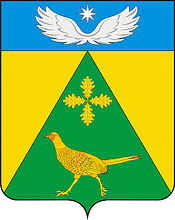 АДМИНИСТРАЦИЯ  НОВОПАШКОВСКОГО  СЕЛЬСКОГО  ПОСЕЛЕНИЯ КРЫЛОВСКОГО РАЙОНА  ПОСТАНОВЛЕНИЕот 29.11.2019                                                                                    №  86       ст-ца НовопашковскаяО признании утративших силу некоторых постановлений  администрации Новопашковского сельского поселения Крыловского района                   В целях приведения нормативных правовых актов администрации Новопашковского сельского поселения Крыловского района  в соответствие с действующим законодательством, п о с т а н о в л я ю: 1. Признать утратившим силу:          - постановление  администрации Новопашковского сельского поселения Крыловского района   от 14.12.2015  № 123  «Об утверждении Устава добровольной народной дружины Новопашковского сельского поселения Крыловского района»;         - постановление  администрации Новопашковского сельского поселения Крыловского района от 14.12.2015  №125 «Об утверждении  Положения о добровольной народной дружине на территории Новопашковского  сельского поселения Крыловского района»           2. Контроль за выполнением настоящего постановления оставляю за собой.               3. Настоящее постановление вступает в силу с момента подписания и подлежит обнародованию в установленном порядке.ГлаваНовопашковского сельского поселения	                                           Крыловского района                                                                         И.В. Корсун